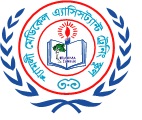 Midterm Examination, June -2019Viva & Practical Exam Routine1st Year*** we.`ª. wgWUg© cixÿv Ges †gŠwLK cixÿvi †h ‡Kvb GK wel‡q ev mKj wel‡q Abycw¯’Z _vK‡j RvgvbZc~e©K (‡diZ‡hvM¨) wcÖ †U÷ cixÿvq AskMÖnb Ki‡Z n‡e| Haji Mohoshin Kabir                                                                       Dr. Tasnuba Ahmed                        Course Co-ordinator                                                                                        Principal    Shyamoli MATS                                                                                        Shyamoli.MATSMidterm Examination, June -2019Viva & Practical Exam Routine2nd Year *** we.`ª. wgWUg© cixÿv Ges †gŠwLK cixÿvi †h ‡Kvb GK wel‡q ev mKj wel‡q Abycw¯’Z _vK‡j RvgvbZc~e©K (‡diZ‡hvM¨) wcÖ †U÷ cixÿvq AskMÖnb Ki‡Z n‡e| Haji Mohoshin Kabir                                                                      Dr. Tasnuba Ahmed               Course Co-ordinator                                                                                        Principal    Shyamoli MATS                                                                                        Shyamoli.MATSMidterm Examination, June -2019Viva & Practical Exam Routine3rd Year*** we.`ª. wgWUg© cixÿv Ges †gŠwLK cixÿvi †h ‡Kvb GK wel‡q ev mKj wel‡q Abycw¯’Z _vK‡j RvgvbZc~e©K (‡diZ‡hvM¨) wcÖ †U÷ cixÿvq AskMÖnb Ki‡Z n‡e| Haji Mohoshin Kabir                                                                      Dr. Tasnuba Ahmed               Course Co-ordinator                                                                                        Principal    Shyamoli MATS                                                                                        Shyamoli.MATSDate Subject Subject Subject Subject Subject Date Basic English CourseBasic Computer ScienceBasic Community Health & Medicine EthicsBasic Anatomy & PhysiologyTime 16.06.2019ID (01-35)ID (36-70)ID (71-105)ID (106-135)10.00 am to 12.00 pm 17.06.2019ID (106-135)ID (01-35)ID (36-70)ID (71-105)10.00 am to 12.00 pm 18.06.2019ID (71-105)ID (106-135)ID (01-35)ID (36-70)10.00 am to 12.00 pm 19.06.2019ID (36-70)ID (71-105)ID (106-135)ID (01-35)10.00 am to 12.00 pm Date Subject Subject Subject Date Basic Pathology & MicrobiologyBasic PharmacologyTime16.06.2019ID (01-70)ID (71-150)10.00 am to 12.00 pm 17.06.2019ID (71-150)ID (01-70)10.00 am to 12.00 pm Date Subject Subject Subject Subject Subject Date Basic Medicine & PaediatricsBasic SurgeryBasic Gynecology & ObstetricsBasic Community Medicine & Health ManagementTime 16.06.2019ID (01-40)ID (40-80)ID (81-120)ID (120-150)10.00 am to 12.00 pm 17.06.2019ID (40-80)ID (81-120)ID (120-150)ID (81-120)10.00 am to 12.00 pm 18.06.2019ID (81-120)ID (120-150)ID (40-80)ID (01-40)10.00 am to 12.00 pm 19.06.2019ID (120-150)ID (01-40)ID (81-120)ID (40-80)10.00 am to 12.00 pm 